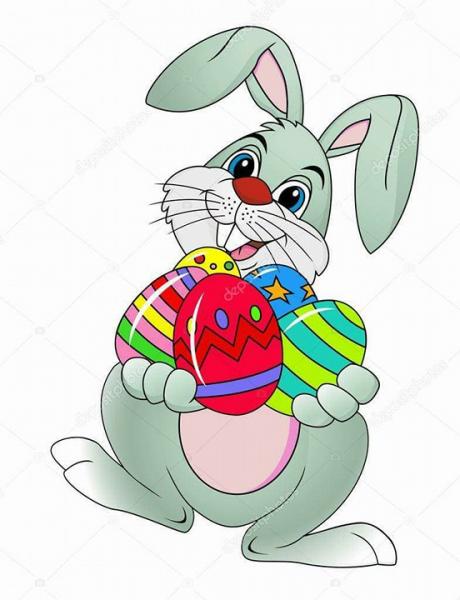      Szkolny konkurs plastyczny „WIELKANOCNA PISANKA” Organizator konkursu: Szkoła Podstawowa im. Zygmunta Augusta w Tajnie Starym.Cele konkursu:Upowszechnianie i pielęgnowanie tradycji związanych ze Świętami Wielkanocnymi.Wykorzystanie różnych technik plastycznych do zdobienia pisanek.Rozwijanie wrażliwości estetycznej oraz uzdolnień plastycznych dzieci i młodzieży.Uczestnicy:Konkurs adresowany jest do dzieci i młodzieży z klas PP + OP, I-VIII.Grupy wiekowe: I grupa: PP+OPII grupa: dzieci z klas I-IV,II grupa: dzieci z klas V-VIII.Warunki udziału w konkursie:- Uczestnik może zgłosić jedną pracę.- Forma płaska na kartce A4.- Praca samodzielna.- Prace nie będą zwracane uczestnikom, przechodzą na własność organizatora. Ocena prac: Oceny prac dokona komisja powołana przez organizatora, która nagrodzi trzy najlepsze prace w trzech kategoriach wiekowych:  - PP + OP,- klasy I - III, - klasy IV – VIII. Prace zostaną ocenione w zakresie: - zgodności z tematem, - pomysłowości i oryginalności, - jakości i estetyki wykonania. Wszystkie prace prezentowane będą na wystawie pokonkursowej. Informacje o wynikach konkursu zostaną zamieszczone na stronie internetowej.   Termin składania prac:Prace należy dostarczyć p. Ewie Mioduszewskiej w ciągu 3 dni po powrocie do szkoły (po odwieszeniu zajęć szkolnych). 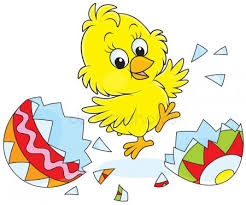 Życzymy dużej pomysłowości  i wspaniałej zabawy!!!